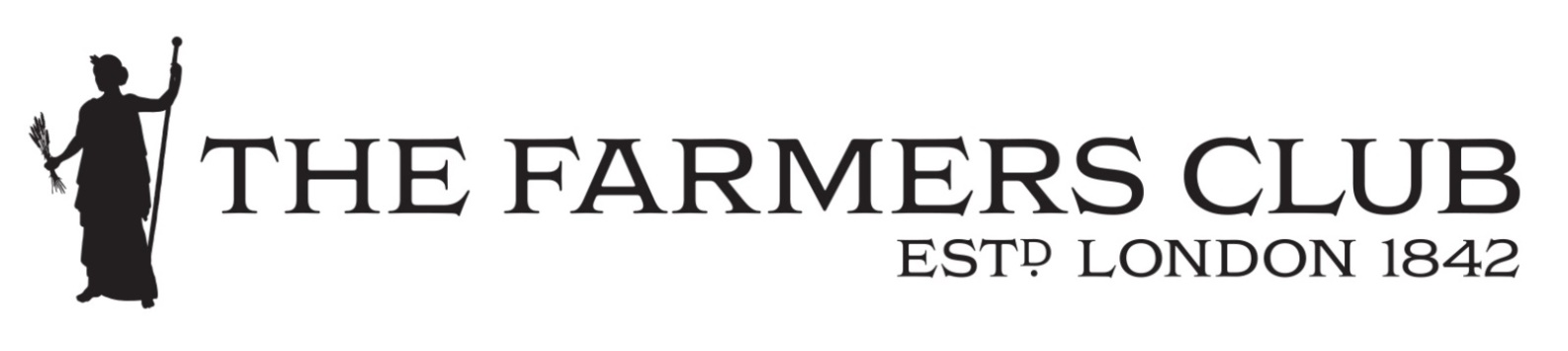 DATA HANDLING/PROTECTIONPOLICY1.	IntroductionThe Farmers Club is committed to conducting its business in accordance with all applicable Data Protection laws and regulations and in line with the highest standards of ethical conduct.This policy sets out the expected behaviours of The Farmers Club employees and third parties in relation to the collection, use, retention, transfer, disclosure and destruction of any personal data belonging to The Farmers Club or its Members (i.e. the Data Subjects).Personal data is any information (including opinions and intentions) which relates to an identified or Identifiable natural Person. Personal data is subject to certain legal safeguards and other regulations, which impose restrictions on how organisations may process personal data. An organisation that handles personal data and makes decisions about its use is known as a Data Controller. The Farmers Club, as a Data Controller, is responsible for ensuring compliance with the Data Protection requirements outlined in this policy. Non-compliance may expose The Farmers Club to complaints, regulatory action, fines and/or reputational damage.The Farmers Club leadership is fully committed to ensuring continued and effective implementation of this policy and expects all its employees and Third Parties to share in this commitment. Any breach of this policy will be taken seriously and may result in disciplinary action or business sanction.2.	ScopeThis policy applies to all places where The Farmers Club conducts its business where a Data Subject’s personal data is processed:In the context of the business activities of The Farmers Club.For the provision or offer of goods or services to individuals by The Farmers Club.To actively monitor the behaviour of individuals.Monitoring the behaviour of individuals includes using data processing techniques to profile an individual with a view to:taking a decision about them.analysing or predicting their personal preferences, behaviours and attitudes.This policy applies to all processing of personal data in electronic form (including electronic mail and documents created with word processing software) or where it is held in manual files that are structured in a way that allows ready access to information about individuals.This policy has been designed to establish a baseline standard for the processing and protection of personal data by all who work with and have dealings with The Farmers Club.The protection of Personal Data belonging to Farmers Club Employees is not within the scope of this policy. It is covered in The Farmers Club ‘Data Protection for Employee Data’ policy.3.	DefinitionsEmployeeAn individual who works on a casual, part-time or full-time basis for The Farmers Club under a contract of employment, whether oral or written, express or implied, and has recognised rights and duties. Includes temporary employees and independent contractors.Third PartyAn external organisation with which The Farmers Club conducts business and is also authorised to, under the direct authority of The Farmers Club, process the personal data of The Farmers Club Members (e.g. foreign/domestic trip organisers).Personal DataAny information (including opinions and intentions) which relates to an identified or Identifiable Natural Person.ContactAny past, current or prospective Farmers Club Member/customer.Identifiable Natural PersonAnyone who can be identified, directly or indirectly, in particular by reference to an identifier such as a name, an identification number, location data, an online identifier, or one or more factors specific to the physical, physiological, genetic, mental, economic, cultural or social identity of that natural person.Data ControllerA natural or legal person, Public Authority, Agency or other body which, alone or jointly with others, determines the purposes and means of the Processing of Personal DataData SubjectThe identified or Identifiable Natural Person to which the data refers.Process, Processed, ProcessingAny operation or set of operations performed on Personal Data or on sets of Personal Data, whether or not by automated means. Operations performed may include collection, recording, organisation, structuring, storage, adaptation or alteration, retrieval, consultation, use, disclosure by transmission, dissemination or otherwise making available, alignment or combination, restriction, erasure or destruction.Data ProtectionThe process of safeguarding Personal Data from unauthorised or unlawful disclosure, access, alteration, Processing, transfer or destruction.Data Protection AuthorityAn independent Public Authority responsible for monitoring the application of the relevant Data Protection regulation set forth in national law.Data ProcessorsA natural or legal person, Public Authority, Agency or other body which Processes Personal Data on behalf of a Data Controller.ConsentAny freely given, specific, informed and unambiguous indication of the Data Subject’s wishes by which he or she, by a statement or by a clear affirmative action, signifies agreement to the Processing of Personal Data relating to him or her.Special Categories of Data include Personal Data pertaining to or revealing racial or ethnic origin, political opinions, religious or philosophical beliefs, trade-union membership; data concerning health or sex life and sexual orientation; genetic data or biometric data.ProfilingAny form of automated processing of Personal Data where Personal Data is used to evaluate specific or general characteristics relating to an Identifiable Natural Person. In particular to analyse or predict certain aspects concerning that natural person’s performance at work, economic situations, health, personal preferences, interests, reliability, behaviour, location or movement. Personal Data BreachA breach of security leading to the accidental or unlawful destruction, loss, alteration, unauthorised disclosure of, or access to, personal data transmitted, stored or otherwise processed.EncryptionThe process of converting information or data into code, to prevent unauthorised access.PseudonymisationData amended in such a way that no individuals can be identified from the data (whether directly or indirectly) without a “key” that allows the data to be re-identified.AnonymisationData amended in such a way that no individuals can be identified from the data (whether directly or indirectly) by any means or by any person.4. Policy4.1	Governance4.1.1	Data Protection OfficerTo demonstrate our commitment to Data Protection, and to enhance the effectiveness of our compliance efforts, The Farmers Club has designated the IT Manager as the Data Protection Officer for the Farmers Club.  He or She will be supported by a number of Heads of Department who will act as Data Controllers. The Data Protection Officer’s duties include:Informing and advising The Farmers Club and its Employees who carry out Processing pursuant to Data Protection regulations, national law or Union based Data Protection provisions;Ensuring the alignment of this policy with Data Protection regulations, national law or Union based Data Protection provisions;Providing guidance with regards to carrying out Data Protection Impact Assessments (DPIAs);Acting as a point of contact for and cooperating with Data Protection Authorities (DPAs);Determining the need for notifications to one or more DPAs as a result of The Farmers Club’s current or intended Personal Data processing activities;Making and keeping current notifications to one or more DPAs as a result of The Farmers Clubs’ current or intended Personal Data processing activities;The establishment and operation of a system providing prompt and appropriate responses to Data Subject requestsInforming senior managers (Chief Executive, General Manager, Financial Controller), officers, and Trustees of The Farmers Club of any potential corporate, civil and criminal penalties which may be levied against The Farmers Club and/or its Employees for violation of applicable Data Protection laws.Ensuring establishment of procedures and standard contractual provisions for obtaining compliance with this Policy by any Third Party who:provides Personal Data to The Farmers Clubreceives Personal Data from The Farmers Clubhas access to Personal Data collected or processed by The Farmers Club.4.1.2	Policy Dissemination & EnforcementThe Senior Management Team (Chief Executive, General Manager, Financial Controller) of The Farmers Club must ensure that all Farmers Club Employees responsible for the Processing of Personal Data are aware of and comply with the contents of this policy.  In addition, The Farmers Club will make sure all Third Parties engaged to Process Personal Data on their behalf (i.e. their Data Processors) are aware of and comply with the contents of this policy. Assurance of such compliance must be obtained from all Third Parties, whether companies or individuals, prior to granting them access to Personal Data controlled by The Farmers Club. 4.1.3	Data Protection by DesignTo ensure that all Data Protection requirements are identified and addressed when designing new systems or processes and/or when reviewing or expanding existing systems or processes, each of them must go through an approval process before continuing.4.1.4	Compliance MonitoringTo confirm that an adequate level of compliance is being achieved by The Farmers Club, The Data Protection Officer will carry out an annual Data Protection compliance audit for all such Entities. Each audit will, as a minimum, assess:Compliance with Policy in relation to the protection of Personal Data, including: The assignment of responsibilities. Raising awareness.Training of Employees.The level of understanding of Data Protection policies and Privacy Notices.The currency of Data Protection policies and Privacy Notices.The accuracy of Personal Data being stored.The conformity of Data Processor activities.The adequacy of procedures for redressing poor compliance and Personal Data Breaches.The Data Protection Officer, will devise a plan with a schedule for correcting any identified deficiencies within a defined and reasonable time frame. Any major deficiencies identified will be reported to and monitored by The Farmers Club Senior Management team (Chief Executive, General Manager, Financial Controller).4.2	Data Protection PrinciplesThe Farmers Club has adopted the following principles to govern its collection, use, retention, transfer, disclosure and destruction of Personal Data:Principle 1: Lawfulness, Fairness and TransparencyPersonal data shall be processed lawfully, fairly and in a transparent manner in relation to the Data Subject. This means The Farmers Club must tell the Data Subject what processing will occur (transparency), the processing must match the description given to the Data Subject (fairness), and it must be for one of the purposes specified in the applicable Data Protection regulation (GDPR) (lawfulness).Principle 2: Purpose/LimitationPersonal Data shall be collected for specified, explicit and legitimate purposes and not further processed in a manner that is incompatible with those purposes. This means The Farmers Club must specify exactly what the Personal Data collected will be used for and limit the processing of that personal data to only what is necessary to meet the specified purpose.Principle 3: Data MinimisationPersonal data shall be adequate, relevant and limited to what is necessary in relation to the purposes for which they are processed. This means The Farmers Club must not store any Personal Data beyond what is strictly required.  Data will be ‘removed’ by safe means.Principle 4: AccuracyPersonal Data shall be accurate and, kept up to date.  This means The Farmers Club must have in place processes for identifying and addressing out-of-date, incorrect and redundant Personal Data.Principle 5: Storage LimitationPersonal Data shall be kept in a form which permits identification of Data Subjects for no longer than is necessary for the purposes for which the personal data is processed. This means The Farmers Club must, wherever possible, store personal data in a way that limits or prevents identification of the Data Subject.Principle 6: Integrity & ConfidentialityPersonal Data shall be processed in a manner that ensures appropriate security of the personal data, including protection against unauthorised or unlawful processing, and against accidental loss, destruction or damage. The Farmers Club must use appropriate, technical and organisational measures to ensure the integrity and confidentiality of personal data is maintained at all times.Principle 7: AccountabilityThe Data Controller shall be responsible for and be able to demonstrate compliance. This means The Farmers Club must demonstrate that the six Data Protection Principles (outlined above) are met for all personal data for which it is responsible.4.3	Data Collection4.3.1	Data SourcesPersonal Data should be collected only from the Data Subject unless one of the following apply:The nature of the business purpose necessitates collection of the Personal Data from other persons or bodies.The collection must be carried out under emergency circumstances in order to protect the vital interests of the Data Subject or to prevent serious loss or injury to another person.If Personal Data is collected from someone other than the Data Subject, the Data Subject must be informed1 of the collection unless one of the following apply:The Data Subject has received the required information by other means.The information must remain confidential due to a professional secrecy obligationA national law expressly provides for the collection, Processing or transfer of the Personal   Data.Where it has been determined that notification to a Data Subject is required, notification should occur promptly, but in no case later than:One calendar month from the first collection or recording of the Personal DataAt the time of first communication if used for communication with the Data SubjectAt the time of disclosure if disclosed to another recipient.4.3.2	Data Subject ConsentThe Farmers Club will obtain personal data only by lawful and fair means and, where appropriate with the knowledge and consent of the individual concerned. Where a need exists to request and receive the consent of an individual prior to the collection, use or disclosure of their personal data, The Farmers Club is committed to seeking such Consent.The Data Protection Officer, in cooperation with The Chief Executive and other relevant senior managers shall establish a system for obtaining and documenting Data Subject Consent for the collection, processing, and/or transfer of their personal data. The system must include provisions for:Determining what disclosures should be made in order to obtain valid consent.Ensuring the request for consent is presented in a manner which is clearly distinguishable from any other matters, is made in an intelligible and easily accessible form, and uses clear and plain language.Ensuring the consent is freely given (i.e. is not based on a contract that is conditional to the processing of personal data that is unnecessary for the performance of that contract).Documenting the date, method and content of the disclosures made, as well as the validity, scope, and volition of the consents given.Providing a simple method for a Data Subject to withdraw their Consent at any time.4.3.3	Data Subject NotificationThe Farmers Club will, when required by applicable law, contract, or where it considers that it is reasonably appropriate to do so, provide Data Subjects with information as to the purpose of the processing of their personal data.  When the Data Subject is asked to give Consent to the Processing of personal data and when any personal data is collected from the Data Subject, all appropriate disclosures will be made, in a manner that draws attention to them, unless one of the following apply:The Data Subject already has the information.A legal exemption applies to the requirements for disclosure and/or Consent.The disclosures may be given orally, electronically or in writing. If given orally, the person making the disclosures should use a suitable script or form approved in advance by the Data Protection Officer. The associated receipt or form should be retained, along with a record of the facts, date, content, and method of disclosure.4.4	Data Use4.4.1	Data ProcessingThe Farmers Club uses the personal data of its members for the following broad purposes:The general running and business administration of The Farmers Club.To provide services to Farmers Club members.To communicate to Farmers Club members details of events, club policy and news and anything that affects the club, its use by members and the running of the club.The ongoing administration and management of services to Farmers Club members.The use of a members’ information should always be considered from their perspective and whether the use will be within their expectations or if they are likely to object. For example, it would clearly be within a members’ expectations that their details will be used by The Farmers Club to respond to a members’ request for information about an event, decision or governance of the club or services that are offered by the club. However, it will not be within their reasonable expectations that The Farmers Club would then provide their details to third parties for marketing purposes.The Farmers Club will process personal data in accordance with all applicable laws and applicable contractual obligations. More specifically, The Farmers Club will not Process personal data unless at least one of the following requirements are met:The Data Subject has given Consent to the Processing of their Personal Data for one or more specific purposes.Processing is necessary for the performance of a contract to which the Data Subject is party or in order to take steps at the request of the Data Subject prior to entering into a contract.Processing is necessary for compliance with a legal obligation to which the Data Controller is subject.Processing is necessary in order to protect the vital interests of the Data Subject or of another natural person.Processing is necessary for the performance of a task carried out in the public interest or in the exercise of official authority vested in the Data Controller.Processing is necessary for the purposes of the legitimate interests pursued by the Data Controller or by a Third Party (except where such interests are overridden by the interests or fundamental rights and freedoms of the Data Subject, in particular where the Data Subject is a child).There are some circumstances in which personal data may be further processed for purposes that go beyond the original purpose for which the personal data was collected. When making a determination as to the compatibility of the new reason for processing, guidance and approval must be obtained from the Data Protection Officer before any such processing may commence.In any circumstance where consent has not been gained for the specific processing in question, The Farmers Club will address the following additional conditions to determine the fairness and transparency of any processing beyond the original purpose for which the personal data was collected:Any link between the purpose for which the personal data was collected and the reasons for intended further processing.The context in which the personal data has been collected, in particular regarding the relationship between Data Subject and the Data Controller.The nature of the personal data, in particular whether special categories of data are being processed, or whether personal data related to criminal convictions and offences are being processed.The possible consequences of the intended further processing for the Data Subject.The existence of appropriate safeguards pertaining to further processing, which may include Encryption, Anonymisation or Pseudonymisation.4.4.2	Special Categories of DataThe Farmers Club will only process Special Categories of Data (also known as sensitive data) where the Data Subject expressly consents to such processing or where one of the following conditions apply:The processing relates to personal data which has already been made public by the Data Subject.The processing is necessary for the establishment, exercise or defence of legal claims.The processing is specifically authorised or required by law.The processing is necessary to protect the vital interests of the Data Subject or of another natural person where the Data Subject is physically or legally incapable of giving consent.Further conditions, including limitations, based upon national law related to the processing of genetic data, biometric data or data concerning health.In any situation where Special Categories of Data are to be processed, prior approval must be obtained from the Data Protection Officer and the basis for the processing clearly recorded with the personal data in question.  Where Special Categories of Data are being processed, The Farmers Club will adopt additional protection measures.4.4.3	Children’s DataChildren are unable to consent to the processing of personal data for information and consent must be sought from the person who holds parental responsibility over the child. However, it should be noted that where processing is lawful under other grounds, consent need not be obtained from the child or the holder of parental responsibility.  Should any data controller of The Farmers Club foresee a business need for obtaining parental consent for information offered directly to a child, guidance and approval must be obtained from the Data Protection Officer before any processing of a child’s Personal Data may commence.4.4.4	Data QualityEach data controller of The Farmers Club will adopt all necessary measures to ensure that the personal data it collects and processes is complete and accurate in the first instance and is updated to reflect the current situation of the Data Subject.  The measures adopted by The Farmers Club to ensure data quality include:The age by which an individual is designated a child varies between 13 and 16 in accordance with national law.Correcting personal data known to be incorrect, inaccurate, incomplete, ambiguous, misleading or outdated, even if the Data Subject does not request rectification.Keeping personal data only for the period necessary to satisfy the permitted uses or applicable statutory retention period.The removal of personal data if in violation of any of the Data Protection principles or if the personal data is no longer required.Restriction, rather than deletion of personal data, insofar as:a law prohibits erasure.erasure would impair legitimate interests of the Data Subject.the Data Subject disputes that their personal data is correct and it cannot be clearly ascertained whether their information is correct or incorrect.4.4.5	ProfilingThe Farmers Club will only engage in Profiling to facilitate an individual members’ wishes/preferences or to identify certain interest groups within the membership only that appertain to events that members have previously attended or shown interest in. The Farmers Club will ensure that all profiling relating to a member is based on accurate data.4.4.6	Direct MarketingAs a general rule The Farmers Club will only send promotional or direct marketing material to a Farmers Club member through digital channels such as mobile phones, email and the Internet, in accordance with the consent given in order to conduct the usual business of the Club and to keep members informed of Club business, events and offerings made by the club to its members.  Where personal data processing occurs for digital marketing purposes, the Data Subject has the right to object, at any stage, to having their data processed for such purposes. If the Data Subject puts forward an objection, digital marketing related processing of their personal data must cease immediately and their details should be kept on a suppression list with a record of their opt-out decision, rather than being completely deleted.4.5	Data RetentionTo ensure fair processing, personal data will not be retained by The Farmers Club for longer than necessary in relation to the purposes for which it was originally collected, or for which it was further processed. All Personal Data should be deleted or destroyed as soon as possible where it has been confirmed that there is no longer a need to retain it.4.6	Data ProtectionThe Farmers Club will adopt physical, technical, and organisational measures to ensure the security of personal data. This includes the prevention of loss or damage, unauthorised alteration, access or processing, and other risks to which it may be exposed by virtue of human action or the physical or natural environment.  The minimum set of security measures to be adopted by each Farmers Club data controller and processor is provided below:Prevent unauthorised persons from gaining access to data processing systems in which personal data are processed.Prevent persons entitled to use a data processing system from accessing personal data beyond their needs and authorisations.Ensure that personal data in the course of electronic transmission during transport cannot be read, copied, modified or removed without authorisation.Ensure that access logs are in place to establish whether, and by whom, the personal data was entered into, modified on or removed from a data processing system.Ensure that in the case where processing is carried out by a Data Processor, the data can be processed only in accordance with the instructions of the Data Controller.Ensure that personal data is protected against undesired destruction or loss.Ensure that personal data is not kept longer than necessary.4.7	Data Subject RequestsThe Data Protection Officer will establish a system to enable and facilitate the exercise of Data Subject rights related to:Information access.Objection to processing.Objection to profiling.Restriction of processing.Data portability.Data rectification.Data erasure.If a member makes a request relating to any of the rights listed above, The Farmers Club will consider each such request in accordance with all applicable Data Protection laws and regulations. No administration fee will be charged for considering and/or complying with such a request unless the request is deemed to be unnecessary or excessive in nature.  Data Subjects are entitled to obtain, based upon a request made in writing to the Data Protection Officer, and upon successful verification of their identity, the following information about their own Personal Data:The purposes of the collection, processing, use and storage of their personal data.The source(s) of the personal data, if it was not obtained from the Data Subject;The categories of personal data stored for the Data Subject.The recipients or categories of recipients to whom the personal data has been or may be transmitted, along with the location of those recipients.The envisaged period of storage for the personal data or the rationale for determining the storage period.The use of any automated decision-making, including Profiling.The right of the Data Subject to: object to processing of their personal data.Lodge a complaint with the Data Protection Authority.Request rectification or erasure of their personal data.Request restriction of Processing of their personal data.All requests received for access to or rectification of personal data must be directed to the Data Protection Officer, who will log each request as it is received. A response to each request will be provided within 30 days of the receipt of the written request from the Data Subject. Appropriate verification must confirm that the requestor is the Data Subject or their authorised legal representative. Data Subjects shall have the right to require The Farmers Club to correct or supplement erroneous, misleading, outdated, or incomplete Personal Data.If The Farmers Club cannot respond fully to the request within 30 days, the Data Protection Officer shall provide the following information to the Data Subject, or their authorised legal representative within the specified time:An acknowledgement of receipt of the request.Any information located to date.Details of any requested information or modifications which will not be provided to the Data Subject, the reason(s) for the refusal, and any procedures available for appealing the decision.An estimated date by which any remaining responses will be provided.An estimate of any costs to be paid by the Data Subject (e.g. where the request is excessive in nature).The name and contact information of the Farmers Club individual who the Data Subject should contact for follow up.It should be noted that situations may arise where providing the information requested by a Data Subject would disclose personal data about another individual. In such cases, information must be redacted or withheld as may be necessary or appropriate to protect that person’s rights.Detailed guidance for dealing with requests from Data Subjects can be found in the Farmers Club ‘Data Subject Request Handling Procedures’ document.4.8	Law Enforcement Requests & DisclosuresIn certain circumstances, it is permitted that personal data be shared without the knowledge or consent of a Data Subject. This is the case where the disclosure of the personal data is necessary for any of the following purposes:The prevention or detection of crime.The apprehension or prosecution of offenders.The assessment or collection of a tax or duty.By the order of a court or by any rule of law.If the Farmers Club processes personal data for one of these purposes, then it may apply an exception to the processing rules outlined in this policy but only to the extent that not doing so would be likely to prejudice the case in question.  If the Farmers Club receives a request from a court or any regulatory or law enforcement authority for information relating to a Farmers Club member, the Data Protection Officer must be informed and will provide guidance and assistance.4.9	Data Protection TrainingAll Farmers Club employees that have access to personal data will have their responsibilities under this policy outlined to them as part of their staff induction training. In addition, the Farmers Club will provide regular Data Protection training and procedural guidance for their staff.The training and procedural guidance set out below will consist of, at a minimum, the following elements:The Data Protection Principles set forth in Section 4.2 above.Each employee’s duty to use and permit the use of personal data only by authorised persons and for authorised purposes.The need for, and proper use of, the forms and procedures adopted to implement this policy.The correct use of passwords, security tokens and other access mechanisms.The importance of limiting access to personal data, such as by using password protected screen savers and logging out when systems are not being attended by an authorised person.Securely storing manual files, print outs and electronic storage media.The need to obtain appropriate authorisation and utilise appropriate safeguards for all transfers of personal data outside of the internal network and physical office premises.Proper disposal of personal data by using secure shredding facilities.Any special risks associated with particular departmental activities or duties.4.10	Data Transfers4.10.1	Transfers within the Farmers ClubIn order for the Farmers Club to carry out its operations effectively across its various departments, there may be occasions when it is necessary to transfer personal data from one department to another. Should this occur, the department sending the personal data remains responsible for ensuring protection for that personal data based on the following principles:Only transfer the minimum amount of personal data necessary for the particular purpose of the transfer (for example, to fulfil a transaction or carry out a particular service).Ensure adequate security measures are used to protect the personal data during the transfer (including password-protection and Encryption, where necessary).4.10.2	Transfers to Third PartiesThe Farmers Club will only transfer personal data to, or allow access by, Third Parties when it is assured that the information will be processed legitimately and protected appropriately by the recipient. Where Third Party Processing takes place, The Farmers Club will first identify if, under applicable law, the Third Party is considered a Data Controller or a Data Processor of the personal data being transferred.  Where the Third Party is deemed to be a Data Controller/Data Processor, The Farmers Club will enter into, in cooperation with the Data Protection Officer, an appropriate agreement with the Controller/Processor to clarify each party’s responsibilities in respect to the personal data transferred.Where this occurs, agreement with the Third Party must ensure that the personal data is protected from further disclosure and in compliance with The Farmers Club instructions.  The agreement will require the third-party Data Processor to implement appropriate technical and organisational measures to protect the Personal Data as well as procedures for providing notification of personal data breaches. The Farmers Club has a ‘Standard Data Processing Agreement’ document that should be used as a baseline template.When The Farmers Club is outsourcing services to a third party (including Cloud Computing services, event and tour companies etc), they will identify whether the third party will process personal data on its behalf and whether the outsourcing will entail any third country transfers of personal data. In either case, it will make sure to include adequate provisions for such processing and third country transfers.4.11	Complaints HandlingData Subjects with a complaint about the processing of their personal data, should put forward the matter in writing to The Farmers Club Data Protection Officer. An investigation of the complaint will be carried out to the extent that is appropriate based on the merits of the specific case. The Data Protection Officer will inform the Data Subject of the progress and the outcome of the complaint within a reasonable period.  If the issue cannot be resolved through consultation between the Data Subject Farmers Club, then the Data Subject may, at their option, seek redress through mediation, binding arbitration, litigation, or via complaint to the Information Commissioners Office.4.12	Breach ReportingAny individual who suspects that a personal data breach has occurred due to the theft or exposure of personal data must immediately notify the Data Protection Officer providing a description of what occurred.5.	Policy MaintenanceAll inquiries about this policy, including requests for exceptions or changes should be directed to the Data Protection Officer.5.1	PublicationThis policy shall be available to all Farmers Club employees through means deemed appropriate by the Data Protection Officer.5.2	Effective DateThis policy is effective as of 25th May 2018.5.3	RevisionsThe Data Protection Officer is responsible for the maintenance and accuracy of this policy. Notice of significant revisions shall be provided to Farmers Club employees through appropriate means.Listed below are documents that relate to and are referenced by this policy.Internet Privacy Notice templateInformation Security PolicyData Subject Request Handling ProcedureData Protection Policy for Employee DataStandard Data Processing Agreement